Índice de Violência na cidade Vigia de Nazaré.Violência significa abuso da força, ato agressivo, constrangimento exercido sobre alguma pessoa obrigando-a cometer um ato infracional que tem como resultado um acidente, morte ou trauma psicológico. Violência tem sua origem do Latim “violentia”, que significa agir com veemência e impetuosidade ou “violentus”, que age pela força e “violare”, desonrar, ultrajar, tratar com brutalidade. A violência é um ato que afeta à integridade física, moral e psíquica contra o indivíduo, grupo ou contra a si mesmo. A violência urbana ocorre nos meios urbanos e circunvizinhanças é uma violação à lei e a ordem pública. Segundo a pesquisa in loco seus fatores são os desvalores, a falta de uma educação moral e cívica, falta de conscientização, pobreza, falta de apoio Municipal e Estadual referentes até em necessidades básicas. Mediante a pesquisa feita em campo podemos afirmar que roubos, homicídios, estrupo e tráfico de drogas são os atos de violência mais quantitativos, estes referentes atos afetam a qualidade de vida de todos os cidadãos que perdem suas liberdades de ir e vim sem receio de trafegar tranquilamente pelas ruas da cidade de Vigia de Nazaré.A cidade Vigia de Nazaré foi um território ocupado pelos índios tupinambás, sua aldeia chamava-se Uruitá, onde o governo colonial fez da aldeia um posto fiscal para com o intuito de proteger, fiscalizar e vigiar as embarcações que abasteciam Belém, foi fundada no dia 06 de janeiro de 1616 por Francisco Caldeira Castelo Branco. Está localizada no estado do Pará com coordenadas geográficas latitude 00 51’47” sul e longitude 480 7’52”, distante da capital Belém 77Km, na mesorregião do nordeste paraense e microrregião do Salgado, limites do nordeste com a Ilha de Colares, ao Sul com municípios de Castanhal e Santo Antônio do Tauá, a Leste com o município de São Caetano de Odivelas e ao Norte com o Oceano Atlântico. Segundo o IBGE o número estimado de habitantes em Vigia de Nazaré em 2016 é 51.705 habitantes.O presente trabalho foi feito através de pesquisa de campo com 2 questionários (10 questões cada) referente ao índice de violência na cidade de Vigia de Nazaré, sendo feito um questionário para a População e outro para os Policiais da Policia Civil e Policia Militar e através de dados estatísticos cedidos pela Policia Civil do Estado do Pará. Como podemos ver as imagens das figuras 1 e 2 a seguir mostra que a cidade é também uma rota marítima e rodoviária, devido pouca demanda de Policiais a cidade é considerada como rota do Tráfico de Drogas, no dia 16 /12 /2015 foi encontrado um submarino de 20 metros pela Policia Civil em uma ilha da cidade de Vigia de Nazaré, próximo à comunidade de Jussarateua, após uma denúncia anônima. As investigações apontaram que o mesmo seria usado para o transporte de drogas para o Brasil e até em nível internacional para os países como a Guiana Francesa e Suriname.A violência cometida por roubo é o abordagem pública e violenta ao pegar algo que pertence a vítima em questão. A violência cometida por Homicídio segundo HUNGRIA é a morte de um indivíduo provocada por outro, é a eliminação da vida de uma pessoa. A violência contra o Estupro ou crime contra a dignidade sexual é um ato não concedido pela outra pessoa, é um abuso sexual ou constrangimento com palavras esdruxulas. A violência cometida pelo Tráfico de Drogas ocorre devido a venda de substâncias ilícitas.   Segundo a pesquisa feita sobre o índice de violência na cidade Vigia de Nazaré podemos comprovar com dados estatísticos cedidos pela Policia Civil do Estado do Pará feito o comparativo dos anos de janeiro de 2015 até junho de 2016 e julho de 2016 a junho de 2017. Veja a seguir a tabela:Dados cedidos pela Policia Civil do Estado do Pará Na cidade Vigia de Nazaré o maior índice refere-se a violência cometida é por roubo nos anos de 2015 a 2017 com os dados de 384, o segundo no ano de 2015/2016 está o tráfico de drogas com 53, seguidos pela violência de homicídios com 21 e estrupo ou crime contra a dignidade sexual 10. No gráfico dos anos de 2016 a 2017 podemos comprovar que a violência de homicídio 94 cresceu e passou quantitativamente a violência cometida por tráfico de drogas 55, sendo seguido por estupro ou contra a dignidade sexual 7. Observou-se que o caso da violência por roubo em 2015/216 foi 159 e em 2016/2017 foi maior de 225.Concluiu-se com este presente trabalho que a cidade Vigia de Nazaré tem poucos Policiais, este foi o apelo gritante, a população não tem uma segurança pública eficiente. Falou-se muito sobre a Educação como base de tudo, que falta uma relação de confiança entre a Polícia e População. No índice de violência da cidade de Vigia de Nazaré a violência cometida por roubo lidera o topo de 2015 a 2017 com 384, seguido pela violência de Homicídio com 115, Tráfico de Drogas 108 e o Estupro 17. REFERÊNCIAS BIBLIOGRÁFICAS[1] Dicionário Brasileiro Aurélio. Acessado em 13/07/2017.[2] http://cod.ibge.gov.br/16SU. Acessado em 13/07/2017.[3]http://g1.globo.com/pa/para/noticia/2015/12/policia-investiga-verdadeira-origem-do-sumarino-encontrado-no-para.html. Acessado em 14/07/2017[4] HUNGRIA, Nelson e FRAGOSO, Heleno, comentários ao Código Penal, % ed. Rio de Janeiro: Forense, 1979, v.Vp.25 [5] defesaaereanaval.com.brmarinhainvestigaorigemdosubmarinoencontradoemVigiaPA. Acessado em 14/07/2017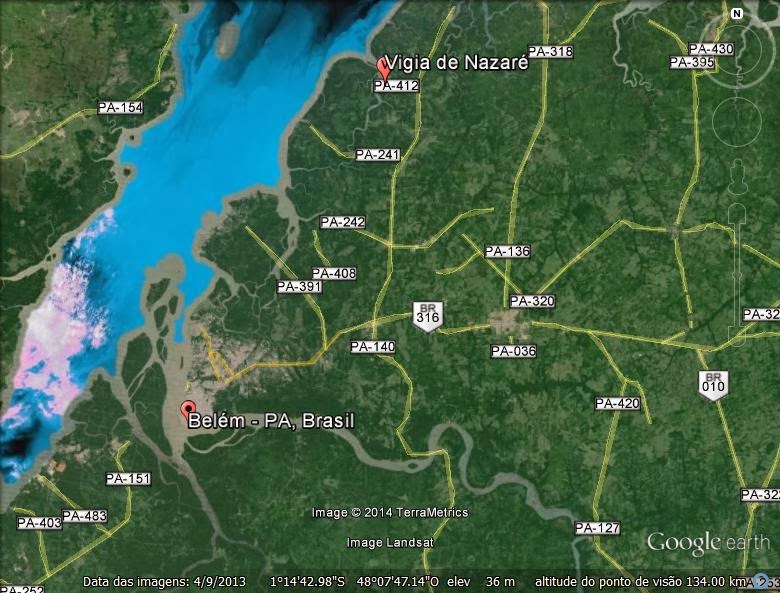 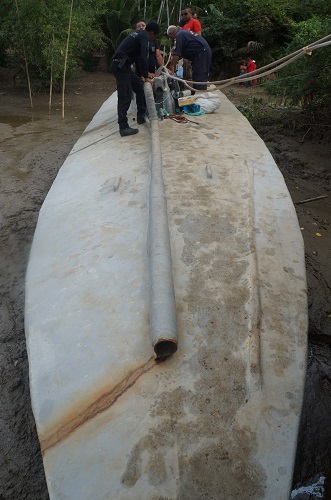         Figura 1: Imagem de satélite de Vigia PA Figura 2:  Divulgação/ Policia Civil do ParáÍndice de violência da cidade Vigia de Nazaré 2015/2016 (janeiro de 2015 até junho de 2016) e 2016/2017 (julho de 2016 a junho de 2017)Índice de violência da cidade Vigia de Nazaré 2015/2016 (janeiro de 2015 até junho de 2016) e 2016/2017 (julho de 2016 a junho de 2017)Índice de violência da cidade Vigia de Nazaré 2015/2016 (janeiro de 2015 até junho de 2016) e 2016/2017 (julho de 2016 a junho de 2017)Violências CometidasAno 2015/2016Ano 2016/2017Roubo159225Homicídio2194Tráfico de Drogas5355Estupro107